Exemple de clause de non-responsabilité CADLes données de conception assistée par ordinateur (CAO) sont fournies à la demande et pour la commodité du destinataire uniquement. Elles peuvent être incomplètes, contenir des inexactitudes involontaires ou être partiellement obsolètes. (le nom de votre entreprise) ne donne aucune garantie, expresse ou implicite, de sa qualité marchande et de son aptitude à un usage particulier. L’utilisateur est en outre averti que, bien que toutes les données CAO numériques semblent extrêmement exactes, cette exactitude apparente est un artefact des techniques utilisées pour les générer et n’est en aucun cas destinée à impliquer une exactitude réelle. L’utilisateur de ces données assume l’entière responsabilité de l’exactitude et de la rectitude de toutes les mesures, surfaces, inventaires, etc. extraits de ces données soit manuellement, soit à l’aide d’un ordinateur.L’utilisateur est informé que toute traduction de données CAO d’un système informatique ou d’un environnement à un autre peut et entraîne souvent la perte de données importantes. Cette perte peut inclure, mais sans s’y limiter : des portions de texte et des dimensions ; l’existence, l’emplacement ou l’échelle de symboles ou d’autres éléments graphiques - la structure interne des données, y compris les couches et les attributs de données ; et le style ou l’épaisseur des lignes. (le nom de votre entreprise) ne fait aucune déclaration quant à la convivialité de ces données CAO sur aucun système.Les utilisateurs de ces données informatiques sont invités à examiner toutes les versions actuelles, ainsi que les versions ultérieures, de la documentation du projet pour les incohérences et les révisions. Il est de la responsabilité de l’utilisateur d’identifier et d’apporter toutes les révisions ou corrections nécessaires à ces données. (le nom de votre entreprise) n’émettra pas systématiquement de mises à jour des données CAO.En acceptant ce support électronique et les fichiers qu’il contient, l’utilisateur accepte, dans toute la mesure de la loi, d’indemniser et de tenir (nom de votre société) indemne de tout dommage, coût ou responsabilité, y compris, mais sans s’y limiter, les frais d’avocat et de défense raisonnables, résultant de toute modification apportée à ces fichiers et données sans le consentement écrit préalable de (nom de votre société).Bien que des précautions raisonnables aient été prises pour s’assurer que le support de transfert et le matériel sont exempts de virus informatiques, (nom de votre société) n’accepte aucune responsabilité pour toute perte ou tout dommage pouvant résulter de la transmission de virus informatiques dans ce processus.Le droit d’auteur de ces données CAO appartient à (nom de votre entreprise) et il ne peut être altéré ou modifié ou copié ou transféré à une autre entreprise ou un autre individu, en partie ou en totalité, sans l’autorisation écrite expresse de (nom de votre entreprise). Ce matériel est fourni à des fins de référence uniquement et n’a pas été spécialement préparé pour être utilisé par le destinataire.Les termes de cette clause de non-responsabilité entrent en vigueur dès la réception par l’utilisateur d’informations numériques.Nom (lettres moulées) :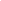 Signature :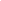 Nome de l’entreprise (lettres moulées) :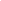 Titre :					Projet :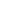 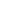 